КНЗ «Валівська ЗОШ І-ІІІ ступенів»Виховний захід : «Старт до олімпійських зірок» (7-8 кл.)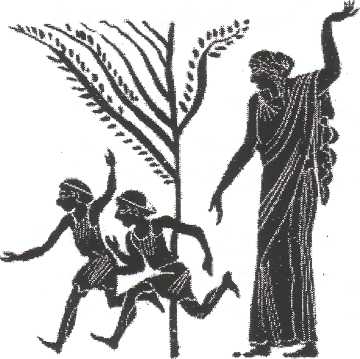 Класні керівники: Хуторний П.Л.Тоцька С.В.2013-2014 навчальний рікМета: сприяння гармонійному розвитку особистості дитини та розповсюдження гуманістичних ідеалів олімпізму.Обладнання: плакати з олімпійської тематики, мультимедійна апаратура для демонстрації слайдів.Ведучий 1: У стародавні далекі часиБіля священного підніжжя Олімпу,Де славнозвісні всемогутні богиІз Зевсом на чолі творили раду,У тихім місті, вздовж ріки Алфей,Олімпія знайшла притул очок собі.І саме тут, свято миру, сили і красиНа Зевса честь славетно відбувалось.Ведучий 2: Олімпійські ігри зародились у Стародавній Греції ще у УПІ ст. до н.е. і регулярно проводились понад тисячу років. Безпосередньо зародження Олімпійських ігор пов'язують із іменами легендарного грецького героя Геракла, царя Пелопса, спартанського законодавця Лікурга та еллінського царя Іфіта.Ведучий 3: Вважають, що Олімпійські ігри Стародавньої Греції почали свій відлік у 776 р. до н.е., коли офіційно було зафіксовано ім'я першого переможця Ігор Коройба, який за професією був пекарем.Ведучий 4: Ігри у Стародавній Греції проводились кожні чотири роки на честь батька богів і людей Зевса. Всі змагання та конкурси проходили у давньогрецькому поселенні Олімпія, що було розташоване у північно-західній частині півострова Пелопоннес на півдні Еллади.Ведучий 1: Під час Ігор дотримувались священного миру. Будь-які військові конфлікти та сутички в регіоні, де відбувались Олімпійські ігри, заборонялись.Ведучий 2: Учасниками Ігор могли бути вільні греки - чоловіки та юнаки. Для жінок у Греції проводились Герії - Ігри на честь богині Гери.Ведучий 3: Перші Олімпійські ігри тривали один день, а програма включала лише один вид спорту - біг. Із розквітом і зростанням популярності Ігор їх програма змагань поступово розширювалась. У період розквіту вони проходили протягом п'яти днів. Програма змагань включала біг на різні дистанції, панкратіон (поєднання боротьби з кулачним боєм), пентатлон (п'ятиборство, до нього входили стрибки у довжину, біг, метання диска, метання списа і боротьба), кулачний бій, перегони на колісницях.Ведучий 4: Нагородження переможців відбувалося у п'ятий день мпійських святкувань. Переможців Олімпійських ігор увінчували вінком з гілок оливи, а також пов'язували вовняними стрічками навколо голови, рук Ведучий 1: На світ олімпіоніки являлисьІ перемогами своїми прославлялись, Оливи гілку на чолі несли.Ведучий 2: Проіснували Ігри декілька віків,А потім римський імператор ФеодосійЗаборонив їх існування, а роки,І варвари й стихіїЗнесли, прибрали з пам'яті людськоїСлаветне місто ритуалів і споруд.Ведучий 3: І ось людина - П'єр де Кубертен,Французький педагог, барон, спортсмен, З палким натхненням взявся за роботу, Щоб відродити славу давніх днів, Щоб олімпійське гасло засіяло всім.Ведучий 4: У червні 1894 р. П'єр де Кубертен скликав у Парижі жнародний конгрес для вирішення питання про відновлення Олімпійських р. Це був історичний Конгрес, тому що на ньому було ухвалено рішення про введення Ігор І Олімпіади сучасності та створення Міжнародного мпійського комітету на чолі з Деметріусом Вікеласом, представником Греції, П'єром де Кубертеном як секретарем.Ведучий 1: Ігри І Олімпіади сучасності відбулись в Афінах 1896 року. В ах взяли участь 245 спортсменів із 14 країн світу, які змагались у 9 видах спорту.Ведучий 2: І сталося диво! Вже друге століттяСвященний вогонь олімпійський палає. Мільйони атлетів з усіх континентів На форум спортивний всіх разом збирає. Щоб мірятись силою, знать, хто найшвидший, Хто вищу за інших планку здолав.Ведучий 3: Олімпійські ігри проходять кожні чотири роки, щоразу у них містах світу. Зимові Олімпійські ігри також проводяться кожні чотири роки. На них представлені види спорту, для яких потрібен сніг або лід. Перші офіційні зимові Олімпійські ігри відбулися у французькому містечку Шамоні 1924 року. В них узяли участь 258 спортсменів із 16 країн світу. З 1994 року зимові Олімпійські ігри та Ігри Олімпіад проводяться з інтервалом у два роки.Ведучий 4: До олімпійської символіки належать олімпійська емблема, олімпійський прапор, олімпійське гасло, олімпійський гімн, олімпійський вогонь та олімпійський смолоскип.Ведучий 1: Символом Олімпійських ігор є п'ять переплетених кілець, що символізують толерантність і дружбу між усіма, хто бере участь в Олімпійських іграх, з п'яти континентів нашої планети.Ведучий 2: Гаслом Олімпійських ігор є слова «Citius. Altius. Fortius», що означає «Швидше. Вище. Сильніше».Ведучий 3: Олімпійська емблема визначена Олімпійською Хартією, правовим документом олімпійського руху. Основним елементом емблеми є п'ять кілець у поєднанні з іншими елементами.Ведучий 4: П'ять кольорових кілець - синє, чорне, червоне, жовте, зелене на білому полотнищі - це олімпійський прапор. Він урочисто піднімається на головній спортивній арені міста-організатора на церемонії відкриття Олімпійських ігор.Ведучий 1: Олімпійський вогонь запалюють в Олімпії. За допомогою естафети олімпійського вогню він закінчує свою подорож у великій чаші олімпійського стадіону, в якій палає протягом усіх олімпійських змагань.Ведучий 2: Під час церемонії відкриття Олімпійських ігор атлет, представник країни-організатора Ігор, підходить до щогли, бере краєчок Олімпійського прапора, здіймає праву руку і виголошує Олімпійську присягу: «Від імені всіх учасників я обіцяю, що ми будемо брати участь у цих Олімпійських іграх, поважаючи та дотримуючись правил, за якими вони проводяться, в істинно спортивному дусі, в ім'я слави спорту та честі наших команд».Спортивні арбітри також складають присягу про повагу до спортсменів та об'єктивне суддівство.Щоб у дійсності спорт був таким, як у «Оді»,Натхненно яку Кубертен написав.ВедучийЗ: Про те, що спорт - чесність, Про те, що спорт - сила,Про те, що спорт - миру посол на Землі,Про те, що він - радість і справедливість,І плідність, і виклик, й могутній прогрес.Що він - благородство,Що він - будівничий,Що він - насолода для тіла й душі!До спорту і ти приєднатись спіши!\Ведучий 1: Дорогі друзі! От і закінчився наш олімпійський урок. Сподіваємось, що ви отримали нові знання, дізнались про те, скільки необхідно докласти сил, здійснити важкої щоденної роботи для того, щоб завоювати медаль, особливо - олімпійську. Пам'ятайте, у кожного є своя олімпійська сходинка, своя олімпійська висота, і щоб її досягти потрібно мати велике бажання, віру у свої сили і щоденно докладати зусиль для здійснення своєї мрії. Бажаємо кожному із вас обов'язково її досягти! До нових зустрічей.